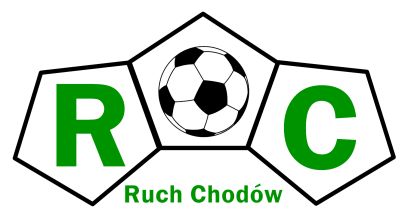                                                                       TRENINGI                                                PIŁKARSKIEILOŚĆ ?2 x 3 w tygodniuKIEDY ?Dni oraz godziny zajęć ustalone zostaną wspólnie z uczestnikami, dogodnie w oparciu o plany zajęć oraz inne zajęcia dodatkowe.GDZIE ?Zajęcia odbywały się będą na boisku Orlik przy Szkole Podstawowej w Strzale KOSZT ?Koszt miesięczny oscylować będzie w kwocie 50złDOJAZD?Istnieje możliwość zorganizowania dojazdu na treningi.Tel. 696-215-275 / 696-215-225 / 696-215-278                                                                      TRENINGI                                                PIŁKARSKIEILOŚĆ ?2 x 3 w tygodniuKIEDY ?Dni oraz godziny zajęć ustalone zostaną wspólnie z uczestnikami, dogodnie w oparciu o plany zajęć oraz inne zajęcia dodatkowe.GDZIE ?Zajęcia odbywały się będą na boisku Orlik przy Szkole Podstawowej w Strzale KOSZT ?Koszt miesięczny oscylować będzie w kwocie 50złDOJAZD?Istnieje możliwość zorganizowania dojazdu na treningi.Tel. 696-215-275 / 696-215-225 / 696-215-278                                                                      TRENINGI                                                PIŁKARSKIEILOŚĆ ?2 x 3 w tygodniuKIEDY ?Dni oraz godziny zajęć ustalone zostaną wspólnie z uczestnikami, dogodnie w oparciu o plany zajęć oraz inne zajęcia dodatkowe.GDZIE ?Zajęcia odbywały się będą na boisku Orlik przy Szkole Podstawowej w Strzale KOSZT ?Koszt miesięczny oscylować będzie w kwocie 50złDOJAZD?Istnieje możliwość zorganizowania dojazdu na treningi.Tel. 696-215-275 / 696-215-225 / 696-215-278                                                                      TRENINGI                                                PIŁKARSKIEILOŚĆ ?2 x 3 w tygodniuKIEDY ?Dni oraz godziny zajęć ustalone zostaną wspólnie z uczestnikami, dogodnie w oparciu o plany zajęć oraz inne zajęcia dodatkowe.GDZIE ?Zajęcia odbywały się będą na boisku Orlik przy Szkole Podstawowej w Strzale KOSZT ?Koszt miesięczny oscylować będzie w kwocie 50złDOJAZD?Istnieje możliwość zorganizowania dojazdu na treningi.Tel. 696-215-275 / 696-215-225 / 696-215-278